INDICAÇÃO NºAssunto: Solicita a limpeza do sistema de captação pluvial e bueiros da Avenida Benedito Alves Barbosa Sobrinho.Senhor Presidente,INDICO ao Sr. Prefeito Municipal, nos termos do Regimento Interno desta Casa de Leis, que se digne V. Ex.ª determinar à Secretaria de Obras que execute a limpeza dos bueiros e redes pluviais da Avenida Benedito Alves Barbosa Sobrinho.SALA DAS SESSÕES, 01 de fevereiro de 2019.LEILA BEDANIVereadora - PV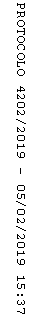 